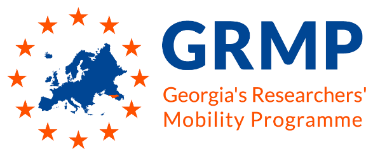 Reference Letter from Home InstitutionName of the institution      With this letter I confirm, that applicant (Name, surname) has       years of full research experience  working at the position of      since       till      Signature of the authorized person:Organization stamp: Date:      